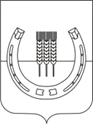 АДМИНИСТРАЦИЯСПАССКОГО СЕЛЬСКОГО ПОСЕЛЕНИЯСПАССКОГО МУНИЦИПАЛЬНОГО РАЙОНАПРИМОРСКОГО КРАЯПОСТАНОВЛЕНИЕ28 декабря 2023 года                       с. Спасское                                                      № 118О внесении изменений в муниципальную программу «Сохранение и развитие культуры Спасского сельского поселения» на 2021 – 2026 годы, утвержденную постановлением администрации Спасского сельского поселения от 14 августа 2018 года № 76В соответствии с Федеральным законом от 6 октября 2003 года № 131-ФЗ «Об общих принципах организации местного самоуправления в РФ», на основании Устава Спасского сельского поселения, постановлением администрации Спасского сельского поселения от 14 апреля 2014 года № 63 «Об утверждении Порядка разработки, формирования и реализации муниципальных программ и Порядка проведения оценки эффективности реализации муниципальных программ в Спасском сельском поселении», администрация Спасского сельского поселения ПОСТАНОВЛЯЕТ:1. Внести в муниципальную Программу «Сохранение и развитие культуры Спасского сельского поселения» на 2021 – 2026 годы, утвержденную постановлением администрации Спасского сельского поселения от 14 августа 2018 года № 76 следующие изменения:1.1 В паспорте программы в строке «Объем и источники финансирования» после слов «Общий объем финансирования:» изложить тест в следующей редакции: «58907,4 тыс. рублей в том числе:           бюджет Спасского сельского поселения: 58907,4 тыс. рублей, в том числе:2021 год – 10034,5 тыс. рублей;2022 год – 10002,1 тыс. рублей;2023 год – 9527,3 тыс. рублей;2024 год – 9755,7 тыс. рублей;2025 год – 9766,2 тыс. рублей;2026 год – 9821,6 тыс. рублей.».1.2 В паспорте Программы в строке «Ожидаемые результаты реализации Программы» после слов «Ожидаемые результаты реализации Программы:» п.1 изложить в новой редакции: «1. Увеличение среднегодовой заработной платы работников учреждения культуры Спасского сельского поселения в 2023 году на 0,7 процентов по отношению к среднегодовой заработной плате 2022 года;1.3  В текстовой части программы в п. «1. Общая характеристика состояния отрасли культуры в Спасском сельском поселении (в том числе основных проблем) и прогноз ее развития»  абзац 25 п. 1 изложить в новой редакции: «1. Рост среднегодовой номинальной начисленной заработной платы работников муниципального казённого учреждения «Социально – культурное объединение» Спасского сельского поселения в 2023 году составит 100,7 процентов  по отношению к заработной плате 2022 года;1.4 В текстовой части программы в п. «3. Целевые индикаторы и показатели муниципальной программы» абзац 4 изложить в новой редакции: «1. Рост среднегодовой номинальной начисленной заработной платы работников муниципального казённого учреждения «Социально – культурное объединение» Спасского сельского поселения составит в 2023 году 100,7 процентов  по отношению к среднегодовой заработной плате 2022 года;».1.5 В текстовой части программы в п. 6 «Ресурсное обеспечение реализации Программы» абзацы 1 - 7 изложить в новой редакции: «Общий объем финансирования мероприятий Программы за счет средств бюджета Спасского сельского поселения составляет 58907,4 тыс. рублей, в том числе:2021 год – 10034,5 тыс. рублей;2022 год – 10002,1 тыс. рублей;2023 год – 9527,3 тыс. рублей;2024 год – 9755,7 тыс. рублей;2025 год – 9766,2 тыс. рублей;2026 год – 9821,6 тыс. рублей.».Информация о ресурсном обеспечении Программы за счет средств бюджета Спасского сельского поселения приведены в приложении № № 3, 4 к программе.».1.6 Приложения №№ 1, 2, 3, 4 к муниципальной программе «Сохранение и развитие культуры Спасского сельского поселения» на 2021 – 2026 годы, утвержденной постановлением администрации Спасского сельского поселения от 14 августа 2018 года № 76 изложить в новой редакции приложений №№ 1, 2, 3, 4 к настоящему постановлению. 2. Настоящее постановление вступает в силу с момента официального опубликования.3. Контроль за исполнением настоящего постановления оставляю за собой.И.о. главы Спасского сельского поселения                                                                    В.А. Ерёменко